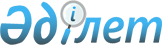 О внесении изменения в постановление акимата области Абай от 17 февраля 2023 года № 39 "Об установлении водоохранных зон и полос водных объектов области Абай и режима их хозяйственного использования"Постановление акимата области Абай от 16 ноября 2023 года № 200. Зарегистрировано Департаментом юстиции области Абай 20 ноября 2023 года № 154-18      Акимат области Абай ПОСТАНОВЛЯЕТ:       1. Внести в постановление акимата области Абай "Об установлении водоохранных зон и полос водных объектов области Абай и режима их хозяйственного использования" от 17 февраля 2023 года № 39 (зарегистрировано в Реестре государственной регистрации нормативных правовых актов за № 28-18) следующее изменение:       приложение 1 к указанному постановлению изложить в новой редакции, согласно приложению к настоящему постановлению.      2. Государственному учреждению "Управление природных ресурсов и регулирования природопользования области Абай" в установленном законодательством Республики Казахстан порядке обеспечить:      1) государственную регистрацию настоящего постановления в Департаменте юстиции области Абай;      2) размещение настоящего постановления на интернет-ресурсе акимата области Абай после официального опубликования.      3. Контроль за исполнением настоящего постановления возложить на курирующего заместителя акима области.      4. Настоящее постановление вводится в действие по истечении десяти календарных дней после дня его первого официального опубликования.      "СОГЛАСОВАНО"       Руководитель Департамента        санитарно-эпидемиологического        контроля области Абай Комитета        санитарно-эпидемиологического контроля        Министерства здравоохранения       Республики Казахстан      ____________________ Н. Ногайбаев      "_____" _____________ 2023 года       Руководитель Балхаш-Алакольской       бассейновой инспекции       по регулированию использования и        охране водных ресурсов Комитета        по водным ресурсам Министерства       экологии и природных ресурсов      Республики Казахстан      ____________________ Р. Иманбет      "_____" _____________ 2023 года       Исполняющий обязанности руководителя       Ертисской бассейновой инспекции       по регулированию использования и        охране водных ресурсов Комитета        по водным ресурсам Министерства       экологии и природных ресурсов      Республики Казахстан      ____________________ Е. Мадиев      "_____" _____________ 2023 года Водоохранные зоны и полосы водных объектов области Абай      Примечание:      Границы и ширина водоохранных зон и водоохранных полос отражены в картографическом материале утвержденной проектной документации.© 2012. РГП на ПХВ «Институт законодательства и правовой информации Республики Казахстан» Министерства юстиции Республики Казахстан      Аким области Абай      Аким области АбайН. УранхаевПриложение к постановлению
Акимата области Абай
от 16 ноября 2023 года
№ 200
Утверждено постановлением
акимата области Абай
от "17" февраля 2023 года
№ 39№п/пНаименованиеводного объектаМесторасположениеПлощадь водоохранной зоны (гектар)Площадь водоохранной полосы (гектар)Ширина водоохранной зоны (метр)Ширина водоохран ной полосы (метр)1234567город Семейгород Семейгород Семейгород Семейгород Семейгород Семейгород Семей1.река Босагасело Акбулак100070500352.река ИртышПриречный сельский округ, село Гранитное38,73501,5370500503.река Ащисуна территории учетного квартала 05-252-169 Акбулакского сельского округа613,0645,7500354.река Карагашправый береглевый берегна территории учетного квартала 05-252-145 Кокентауского сельского округа41,371476,41138,352115,585150050055555.река Иртышсело Букенчи61,68303,4309500556.река Иртышлевый берегправый берегсело Приречное1,71,810,300,2250075557.река Мукурправый береглевый берегв 12,6 километрахюго-западнее села Культобе142,64123,439,359,0550050035358.река Узынбулакправый береглевый берегв 12,6 километрахюго-западнее села Культобе281,95176,8213,613,950050035359.притоки по правому берегу реки Узынбулакв 12,6 километрах юго-западнее села Культобе-11,3--10.река Иртыш правый берегв 3,5 километрахюго-восточнее села Половинки74,106,625005511.озеро Пашенноев 3,5 километрахюго-восточнее села Половинки48,123,693005512.Приток Иртыша  правый берегв 3,5 километрахюго-восточнее села Половинки54,855,455005513.река Иртышна территории учетного квартала 05-252-142114,23357,70165003514.река Мукурна территории учетного квартала 05-252-146 Иртышского сельского округа1,93420,14445003515.ручей без названияправый береглевый берегна территории учетного квартала 05-252-15125,923,81,972,29500500353516.малая рекана территории учетного квартала 05-252-15271,573915,22195005017.река Иртышна территории учетного квартала 05-252-147-143154,948211,61655007518.озеро Гравийный карьерна территории земельного участка  05-252-037-914187,968,550010019.река Иртышна территории учетного квартала 05-252-14771,26957,90374505020.река Карасу  правый берегв 7 км северо-восточнее отсела Кайнар26,71,85003521.протокареки Иртышправый берегна территории учетного квартала 05-252-15354,230,495003522.протока №1реки Иртышлевый берег правый берегна территории учетного квартала 05-252-153--4,226,39--353523.протока №2реки Иртышлевый берегна территории учетного квартала 05-252-15349,167,050035Аягозский районАягозский районАягозский районАягозский районАягозский районАягозский районАягозский район24.река Аягоз правый берегна территории учетного квартала 05-239-06283,54,35003525.ручей Мамырсу правый берегна территории учетного квартала 05-239-062-0,7-35Бескарагайский районБескарагайский районБескарагайский районБескарагайский районБескарагайский районБескарагайский районБескарагайский район26.река Иртышправый береглевый берегв 2,5 километрах севернее села Шаган242,0903244,406181,894040,04325007527.река Иртыш правый берегюжнее села Долонь16,03971,950535005028.река Иртыш левый берегна территории учетного квартала 23-240-028220,412,35005029.озеро № 1на территории учетного квартала 23-240-02844,013,65003530.озеро № 2на территории учетного квартала 23-240-028-1,1-3531.озеро № 3на территории учетного квартала 23-240-028-0,6-3532.река Иртышна территории учетного квартала 23-240-03429,30592,8595005033.река Иртышна территории учетного квартала 23-240-027118,009613,14165007534.малое озерана территории учетного квартала 23-240-034-050101,69654,616950075Бородулихинский районБородулихинский районБородулихинский районБородулихинский районБородулихинский районБородулихинский районБородулихинский район35.малое озерона территории земельного участка с кадастровым номером 05-241-005-005105,68993,00714007536.малое озеро № 1на территории земельного участка с кадастровым номером 05-241-005-00681,86165,18364007537.малое озеро № 2на территории земельного участка с кадастровым номером 05-241-005-006165,927412,35444007538.малое озеро № 3на территории земельного участка с кадастровым номером 05-241-005-006153,626912,07640075Жарминский районЖарминский районЖарминский районЖарминский районЖарминский районЖарминский районЖарминский район39.ручей Мамкин Ключ и его притокина территории учетного квартала 05-243-014990,764235,97550010040.река Шарправый береглевый берегна территории учетного квартала 05-243-032391144,534,21,1500500555541.ручей Агыныкатты правый берегна территории учетного квартала 05-243-032423,624,35005542.ручей Шмокинский Ключправый береглевый берегна территории учетного квартала 05-243-032161228,220,53,6500500555543.ручей Муравьевский Ключправый береглевый берегна территории учетного квартала 05-243-03291,2132,116,21,4500500555544.ручей без названия № 1 правый береглевый берегна территории учетного квартала 05-243-03280,8104,15,15,7500500555545.ручей безназвания № 2правый береглевый берегна территории учетного квартала 05-243-03271,1667,2-50050055-46.река Бюкуйправый береглевый берегв 25 километрахюго-восточнее села Акжал173,3644171,74912,88213,0143500500353547.ручей без  названия № 1в 7 километрах  северо-западнее села Койтас (Саратовка)408,420924,7205005548.ручей без  названия № 2в 7 километрах  северо-западнее села Койтас (Саратовка)408,420912,03195005549.приток № 1в 7 километрах  северо-западнее села Койтас (Саратовка)408,42098,32515005550.река Жанымав границах геологических блоков М 44-93 (10Г-5Г-6,7,12)734,1359,565003551.река Жанымаправый береглевый берегв границах геологических блоков М-44-93(10Г-5Г-6,7,12)1227,9651,5128,148,5500500353552.река Акжайлауправый береглевый берегсело Салкынтобе131,645515,741,9500500353553.река Кесыкпайправый береглевый берегсело Салкынтобе123,2113,69,79,8500500353554.река Калматаправый береглевый берегсело Салкынтобе54,657,47,47,5500500353555.река Токпак правый берегсело Салкынтобе105,46,55003556.река без названияправый береглевый берегсело Салкынтобе342,3183,123,412,6500500353557.река Алайгырв створе золоторудного месторождения Сарыбас, город Шар1097,301991,46915005558.приток № 1 реки Алайгырв створе золоторудного месторождения Сарыбас, город Шар1097,301913,4365005559.приток № 2 реки Алайгырв створе золоторудного месторождения Сарыбас, город Шар1097,301938,51585005560.приток № 3 реки Алайгырв створе золоторудного месторождения Сарыбас, город Шар704,717725,70975005561.приток № 4  реки Алайгырв створе золоторудного месторождения Сарыбас, город Шар704,717728,39135005562.приток № 5 реки Алайгырв створе золоторудного месторождения Сарыбас, город Шар704,717717,08015005563.приток № 6  реки Алайгырв створе золоторудного месторождения Сарыбас, город Шар704,717715,84545005564.ручей Токпак и его притокив 10 километрах  северо-западнее от села Ади (Мариновка)2677,053569,71750010065.ручей Батпакбулак и его притокив 10 километрах  северо-западнее от села Ади (Мариновка)1453,244316,27150010066.ручей Мамкин Ключ и его притокив 10 километрах  северо-западнее от села Ади (Мариновка)781,824158,63950010067.река Токпакв 10 километрах к  северо-востоку от села Каратобе (Терентьевка)2352,4832128,49415005568.приток № 1 реки Токпакв 10 километрах к  северо-востоку от села Каратобе (Терентьевка)2352,483215,84815005569.приток № 2 реки Токпакв 10 километрах к  северо-востоку от села Каратобе (Терентьевка)2352,48328,95965005570.приток № 3 реки Токпакв 10 километрах к  северо-востоку от села  Каратобе (Терентьевка)2352,483227,86775005571.приток № 4 реки Токпакв 10 километрах к  северо-востоку от села Каратобе (Терентьевка)2352,483231,35415005572.приток № 5 реки Токпакв 10 километрах к  северо-востоку от села Каратобе (Терентьевка)2352,483210,19095005573.приток № 6 реки Токпакв 10 километрах к  северо-востоку от села Каратобе (Терентьевка)2352,483213,10405005574.приток № 7 реки Токпакв 10 километрах к  северо-востоку от села Каратобе (Терентьевка)2352,483226,32965005575.приток № 8 реки Токпакв 10 километрах к  северо-востоку от села Каратобе (Терентьевка)2352,483227,56735005576.река Кызылсу правый берегв 5 километрах западнее от месторождения Бакырчик143,176129,912950010077.ручей Косбогастауправый береглевый берегна территории учетного квартала 05-243-010125,5124,612,612,6500500505078.ручей Тастыкараправый береглевый берегна территории учетного квартала 05-243-014478,6437,741,959160-5005003535-7579.ручей ключ Горнякправый береглевый берегна территории учетного квартала 05-243-014--43,5--353580.ручей Былкылдакправый береглевый берегна территории учетного квартала 05-243-014179,2195,815,65,1500500353581.ручей безназвания № 1правый береглевый берегна территории учетного квартала 05-243-014--4,35,4--555582.ручей безназвания № 2правый береглевый берегна территории учетного квартала 05-243-014--2,42,5--555583.ручей безназвания № 3правый береглевый берегна территории учетного квартала 05-243-014--1,51,8--555584.река Шарправый береглевый берегземельный участок"Нижний Шар"248272,510,21950050035-5535-5585.ручей безназвания № 1правый береглевый берегземельный участок"Нижний Шар"37,642,84,94,7500500353586.ручей без названияв 4,5 километрах северо-восточнее села Койтас924,173191,99855003587.река Боко и водоотводная канава правый береглевый берегв границах участка Токум наБоко-Васильевском рудном поле46,457943,46515,10963,2175500500353588.озеро Боконскоев границах участка Токум на  Боко-Васильевском рудном поле11,87458,222682-10082-10089.река Агыныкаттыправый береглевый берегна территории учетного квартала 05-243-01435,8512,82,213,55005005535-5590.ручей без названия № 1 правый берегна территории учетного квартала 05-243-01428,51,95003591.ручей без названия № 2правый береглевый берегна территории учетного квартала 05-243-014--2,72,6--555592.ручей без названия № 3правый береглевый берегна территории учетного квартала 05-243-01440,013,53,93,9500500555593.родникправый береглевый берегна территории учетного квартала 05-243-01442,01,92,0500353594.река Агыныкатты правый берегв створе земельного участка "Средние Агыныкатты" (уасток № 1)52,90,55003595.река Агыныкатты правый берегв створе земельного участка "Средние Агыныкатты"  (участок № 2)56,60,65003596.река Агыныкатты правый берегв створе земельного участка "Средние Агыныкатты"  (участок № 3)30,20,85003597.река Агыныкатты правый берегв створе земельного участка "Средние Агыныкатты"  (участок № 4)29,90,95003598.родникправый береглевый берегв створе земельного участка "Средние Агыныкатты"--3,12,8--757599.река Агыныкатты левый берегв створе земельного участка "Средние Агыныкатты".  (участок № 5)35,60,250035100.река Жанамаправый береглевый берегна территории учетного квартала 05-243-014344,1395,930,433,450050035-5035-50101.ручей Токпакправый береглевый берегна территории учетного квартала 05-243-01469,293,8-2,8500500-50102.ручей Бубекейправый береглевый берегна территории учетного квартала 05-243-014--2,01,9--5050103.ручей без названия № 1правый береглевый берегна территории учетного квартала 05-243-014--1,71,6--3535104.ручей без названия № 2правый береглевый берегна территории учетного квартала 05-243-014--3,03,2--5050105.ручей без названия № 3правый береглевый берегна территории учетного квартала 05-243-014--3,33,3--5050106.ручей без названия № 4правый береглевый берегна территории учетного квартала 05-243-014--3,03,0--3535107.ручей Былкылдакправый береглевый берегна территории учетного квартала 05-243-014218,8213,115,814,9650050035-5035-50108.ручейбез названия № 1правый берегна территории учетного квартала 05-243-014-1,5-50109.ручейбез названия № 2левый берегна территории учетного квартала 05-243-014-3,8-50110.ручейбез названия № 3правый береглевый берегна территории учетного квартала 05-243-014--3,52,4--5035111.ручей Мамкин Ключ  правый берегна территории учетного квартала 05-243-01418,43,550050112.ручей Без названия, левый берегна территории учетного квартала 05-243-0146,01,050050113.ручей Без названия,правый берегна территории учетного квартала 05-243-0149,61,150050114.Руслоотводный канал правый берегЗолоторудное месторождения Бакырчик, в створе реконструируемого хвостохронилища69,978510,129746-50035115.ручей Безымянный № 2 правый берегЗолоторудное месторождения Бакырчик, в створе реконструируемого хвостохронилища69,978510,129750035116.ручей Безымянный № 3 правый берегЗолоторудное месторождения Бакырчик, в створе реконструируемого хвостохронилища69,978510,129750035117.ручей Безымянный № 2 левый берегЗолоторудное месторождения Бакырчик, в створе реконструируемого хвостохронилища52,60964,416450035118.Руслоотводный канал левый берегЗолоторудное месторождения Бакырчик, в створе реконструируемого хвостохронилища90,21349,533850035119.ручей Безымянный № 2 правый берегЗолоторудное месторождения Бакырчик, в створе реконструируемого хвостохронилища90,21349,533850035120.ручей Безымянный № 3 левый берегЗолоторудное месторождения Бакырчик, в створе реконструируемого хвостохронилища90,21349,533850035121.река Кызылсу правый берегв 5 км западнее от месторождения Бакырчик143,176129,9129500100122.ручей Акбастаубулакна территории учетного квартала 05-243-03912,51963,4124180-44635Кокпектинский районКокпектинский районКокпектинский районКокпектинский районКокпектинский районКокпектинский районКокпектинский район123.озеро Зайсанна территории в пределах Кокпектинского района5955,31181390,8665360-50035-100124.река Жузагашправый берегна территории учетного квартала 05-244-01848,87,3650050125.ручей Без названия  № 1, правый берегЗемельный участок23-244-008-937121,90837,036650055126.ручей Без названия  № 1, левый берегЗемельный участок23-244-008-937121,90832,075450055127.ручей Без названия  № 2, левый берегземельный участок23-244-008-937121,90833,705750055128.ручей Без названия  № 1, левый берегземельный участок23-244-008-937121,90832,494350055129.ручей Без названия  № 2, правый берегземельный участок23-244-008-937121,90832,494350055130.ручей Без названия  № 3, правый берегземельный участок23-244-008-937121,90837,614650055131.ручей Без названия  № 5, правый берегземельный участок23-244-008-937121,90830,266350055132.ручей Без названия  № 4, правый берегземельный участок23-244-008-937121,90830,610050055133.ручей Без названия  № 5, левый берегземельный участок23-244-008-937121,90830,610050055134.ручей Без названия  № 6, правый берегземельный участок23-244-008-937121,90830,610050055135.ручей Без названия  № 6, правый берегземельный участок23-244-008-937121,90836,788650055136.ручей Без названия  № 6, левый берегземельный участок23-244-008-937121,90830,151650055137.ручей Без названия  № 4, правый берегземельный участок23-244-008-937121,90831,375350055138.ручей Без названия  № 3, левый берегземельный участок23-244-008-937121,90832,375250055139.ручей Без названия  № 3, левый берегземельный участок23-244-008-937121,90835,984550055140.№ 4, правый берег ручей Без названияземельный участок23-244-008-937121,90835,984550055141.ручей Без названия  № 6, правый берегземельный участок23-244-008-937121,90835,984550055142.ручей Без названия  № 12земельный участок23-244-008-937121,90835,984550055143.ручей Без названия № 13земельный участок23-244-008-937121,90835,984550055район Ақсуатрайон Ақсуатрайон Ақсуатрайон Ақсуатрайон Ақсуатрайон Ақсуатрайон Ақсуат144.река Курайлыв 6,1 километрах северо-восточнее  села Чан519,4691,2250035145.река Тасоткелв створе земельного участка расположенного восточнее села Ақсуат14,2407391,279371320-74035